AFYON KOCATEPE ÜNİVERSİTESİ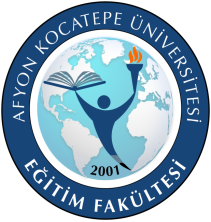 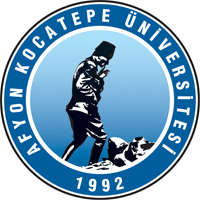 Eğitim Fakültesi Dekanlığına                                          YAZ OKULU İADE DİLEKÇESİ                       20…/…20…   Eğitim-Öğretim yılı kayıt yaptırdığım Yaz okulu dersleri açılmadığı için yatırmış olduğum yaz okulu ücretinin aşağıda belirtmiş olduğum Kendi hesabıma iade edilmesini arz ederim.                                        Adı- Soyadı:                                             İmza  	:Adres:Öğrenci No:Tlf (GSM)  :T.C. Kimlik No    :Banka  İBAN  NO   : TR  ile başlayan 24 rakamdan oluşan IBAN numaranızı şubeden veya  bankamatiklerden  öğrenebilirsiniz. NOT: BAŞKASINA AİT HESABA İADE YAPILMAZ (Anne, baba, kardeş, arkadaş veya ek hesap) Aldığı Derslerin Adı ve Saati:Fazla Yatırılan Ders Ücreti veya Açılmayan Dersin Adı ve Saati:Bankaya Yatırdığı Toplam Tutar TL :İade  Edilecek Miktar TL :